Publicado en Madrid el 26/10/2018 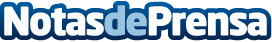 Q12 Trivia repartirá 3.000 € en el descanso del "clásico" Barcelona-Real MadridEn cuatro meses, este innovador programa en directo a través del móvil ha superado las 500.000 descargas y roza los 100.000 jugadores conectados en tiempo realDatos de contacto:Q12 TriviaNota de prensa publicada en: https://www.notasdeprensa.es/q12-trivia-repartira-3-000-en-el-descanso-del Categorias: Fútbol Juegos Entretenimiento Software Dispositivos móviles http://www.notasdeprensa.es